 Earth+Kin Foundation, Ltd. (501c3)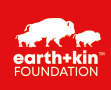 FOR EARTH. FOR KIN.OUR MISSION:We support families affected by illness, finance or divorce through outdoor adventure.Families are the keystone to a healthy life and a healthy planet.  They provide the support system that cares for, educates, inspires, counsels, mentors, and restores one another.  All too often our family units are faced with challenge, whether a devastating diagnosis, a job loss, or a separation.  These events can stress, fracture, or break even the strongest of family units.  Each setback looks different for each family and each rebuilding takes different form.  Earth+Kin Foundation exists to give each family the best chance at moving forward, in whatever shape that may take.  We create this opportunity by assembling supportive community and providing a space for healing.  The most supportive communities are often those in closest proximity.  Friends, family, and neighbors.  The space for healing is nature.  Through hiking muddy trails, alpine arrests, exploring waterfalls and epic bike jumps Earth+Kin brings neighbors together outdoors and faces them with challenge.  We push ourselves, fail together and pick each other up.  We do this in the forests, streams and mountains in our backyard and come away with a deeper respect for those around us and the lands we live with.  These endeavors, through the lens of nature, don’t reverse loss or setback but rather fosters new relationships that are the basis for a bright future. Earth+Kin Foundation is seeking a Fundraiser/Associate Executive Director to execute this  mission!Fundraiser / Associate Executive DirectorSeeking an experienced Fundraiser/Associate Executive Director, in the non-profit sector, to oversee all operations, functions and activities. You will be responsible for giving the proper strategic direction and implementing a high quality vision. An excellent associate executive director is an influential manager with ability to lead and motivate. They have great communication skills and take a holistic approach in managing the organization’s operations. The goal is to manage and lead the organization towards the realization of its mission.Responsibilities-Develop and initiate 2022 Curriculum and Events Calendar in coordination with the board of directors-Create complete business plan for the attainment of 1/3/5+ year goals and objectives set by the board of directors-Direct and oversee fundraising efforts for 1/3/5+ year goals-Act as the public relations representative of our organization in ways that strengthen its profileSkills-Proven experience as executive director or in other managerial position-Experience in developing strategies and plans-Ability to apply successful fundraising and networking techniques-Strong understanding of corporate finance and measures of performance-In depth knowledge of corporate governance principles and managerial best practices-Outstanding organization and leadership abilities-Excellent communication (oral and written) and public speaking skills-College degree preferred but not necessaryJob Type: Full-time (4 Month Contract with potential for extension)   Salary: $5,000.00/Month 